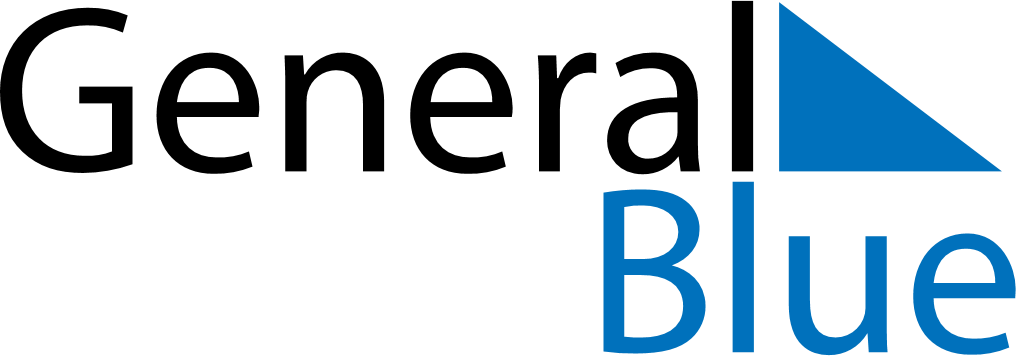 United Kingdom 2021 HolidaysUnited Kingdom 2021 HolidaysDATENAME OF HOLIDAYJanuary 1, 2021FridayNew Year’s DayMarch 14, 2021SundayMother’s DayApril 2, 2021FridayGood FridayApril 4, 2021SundayEaster SundayApril 5, 2021MondayEaster MondayMay 3, 2021MondayEarly May bank holidayMay 31, 2021MondaySpring bank holidayJune 20, 2021SundayFather’s DayDecember 25, 2021SaturdayChristmas DayDecember 26, 2021SundayBoxing DayDecember 27, 2021MondayChristmas Day (substitute day)December 28, 2021TuesdayBoxing Day (substitute day)